Základní škola a mateřská škola Dolní Slivnovyhlašuje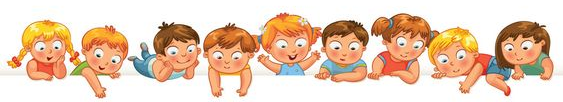 Zápis do MŠ pro školní rok 2024/202515.5. 2024	17:00 – 18:00Zákonný zástupce dodá:Písemnou žádost k přijetí svého dítěte k předškolnímu vzdělávání (dokumenty jsou ke stažení na stránkách MŠ nebo 										         k vyzvednutí v budově MŠ)		 Vyjádření lékaře ke zdravotnímu stavu dítěte při nástupu do MŠZákonný zástupce předloží:	       	 rodný list dítěte          	  občanský průkaz